ΕΛΛΗΝΙΚΗ ΔΗΜΟΚΡΑΤΙΑ			Πόρος, 14 Ιουνίου 2024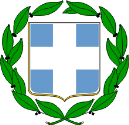 ΝΟΜΟΣ ΑΤΤΙΚΗΣ					Αρ. Πρωτ.: - 3834 -ΔΗΜΟΣ ΠΟΡΟΥΔ/ΝΣΗ ΔΙΟΙΚΗΤΙΚΩΝ ΥΠΗΡΕΣΙΩΝΤΜ. ΥΠΟΣΤΗΡΙΞΗΣΠΟΛΙΤΙΚΩΝ ΟΡΓΑΝΩΝΤαχ. Δ/νση: Πλ. Καραμάνου 7Ταχ. Κώδικας: Πόρος 180 20Πληροφορίες: Φ. Πρωτόπαπα			Τηλ.: 2298320514                                   e-mail: f.protopapa@poros.gr		ΠΡΟΣ:(με ηλεκτρονική αλληλογραφία)Τακτικά και αναπληρωματικά μέληΔημοτικής ΕπιτροπήςΘΕΜΑ:	Πρόσκληση σε τακτική συνεδρίαση της Δημοτικής Επιτροπής.Σας προσκαλώ σε τακτική συνεδρίαση της Δημοτικής Επιτροπής που θα πραγματοποιηθεί την Τρίτη 18 Ιουνίου και ώρα 9:00 στο γραφείο Δημάρχου, σύμφωνα με i) τις διατάξεις του 74 του Ν. 3852/2010 (ΦΕΚ 87/Α/7.6.2010), ως ισχύουν, ii) την υπ’ αριθμ. 374 και με αρ. πρωτ. 39135/30.5.2022 Εγκύκλιο του ΥΠΕΣ (ΑΔΑ: ΨΜΓΓ46ΜΤΛ6-Φ75) και τις διατάξεις των άρθρων 8 & 9 του Ν.5056/2023 (ΦΕΚ 163/6-10-2023), για συζήτηση και λήψη Απόφασης στα παρακάτω θέματα της ημερήσιας διάταξης:Λήψη απόφασης για πρόσληψη έκτακτου προσωπικού άρθρου 206 του Ν. 3584/2007 για πυροπροστασία και πυρασφάλεια, έτους 2024.Αποδοχή διάθεσης σκάφους και υπηρεσιών ναυαγοσώστη προς ενίσχυση τυχόν περιστατικών ναυαγοσωστικής συνδρομής στην επικράτεια του Δήμου.Υποβολή λογαριασμού εσόδων και εξόδων μηνός Μαΐου έτους 2024. Υποβολή πρότασης στο Πράσινο Ταμείο για την χρηματοδότηση της Πράξης «Δημιουργία περιμετρικής/ων αντιπυρικής/ων ζώνης/ων μέσου πλάτους 10 μέτρων πέριξ οικισμού/ων εντός ή πλησίον δασών και δασικών εκτάσεων υψηλής επικινδυνότητας για την εκδήλωση δασικών πυρκαγιών στο Δήμο Πόρου - Αρμοδιότητας Δασαρχείου Πόρου », στο πλαίσιο της Δράσης: «Ενίσχυση πυροπροστασίας κατοικημένων περιοχών σε ΟΤΑ Α’ βαθμού με περιαστικά δάση», του Άξονα Προτεραιότητας 6 στο πλαίσιο του Χρηματοδοτικού Προγράμματος «ΠΡΟΣΤΑΣΙΑ ΚΑΙ ΑΝΑΒΑΘΜΙΣΗ ΔΑΣΩΝ 2024».Λήψη απόφασης για τη σύσταση ειδικών επιτροπών αναφορικά με την καταλληλότητα ακινήτων και την αξιολόγηση προσφορών.                              Ο Πρόεδρος της Δημοτικής ΕπιτροπήςΓεώργιος ΚουτουζήςΔήμαρχος Πόρου